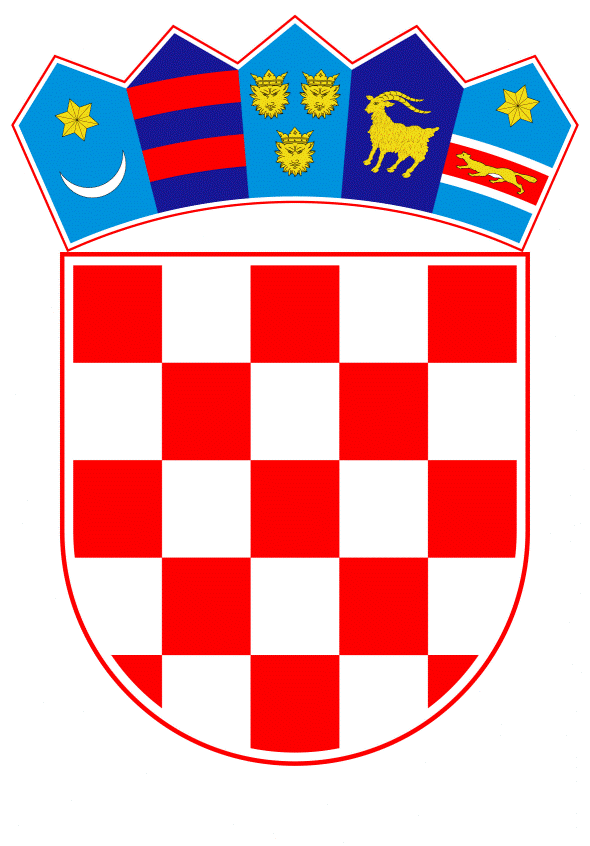 VLADA REPUBLIKE HRVATSKEZagreb, 26. lipnja 2020.____________________________________________________________________________________________________________________________________________________Banski dvori | Trg Sv. Marka 2  | 10000 Zagreb | tel. 01 4569 222 | vlada.gov.hrPRIJEDLOG 		Na temelju članka 31. stavka 3. Zakona o Vladi Republike Hrvatske (Narodne novine, br. 150/11, 119/14, 93/16 i 116/18), Vlada Republike Hrvatske je na sjednici održanoj 25. lipnja 2020. donijela Z A K L J U Č A K 		Zadužuje se Ministarstvo unutarnjih poslova, Ravnateljstvo civilne zaštite, da u suradnji s Državnim izbornim povjerenstvom Republike Hrvatske, utvrdi potrebnu vrstu i količine zaštitne opreme za provedbu izbora zastupnika u Hrvatski sabor 2020., te da osigura izdavanje i distribuciju te opreme biračkim odborima.Klasa:		022-03/20-07/181Urbroj:		50301-29/09-20-1Zagreb,	26. lipnja 2020.   							         PREDSJEDNIK							   mr. sc. Andrej PlenkovićOBRAZLOŽENJEDržavno izborno povjerenstvo Republike Hrvatske uputilo je aktom klase: 013-03/20-01/84, urbroja 507-02/01-20-1, zamolbu Vladi Republike Hrvatske za dostavom zaštitnih sredstava (maske, dezinficijensi, rukavice) vezano uz provedbu predstojećih izbora zastupnika u Hrvatski sabor 2020.. Kako je trenutno nemoguće predvidjeti epidemiološku situaciju na dan izbora Hrvatski zavod za javno zdravstvo pravovremeno će donijeti preporuke za provedbu pojedinih izbornih radnji kako bi se očuvalo zdravlje članova biračkih odbora i izbornih povjerenstava vezano za moguće posljedice djelovanja virusa SARS-CoV-2 koji uzrokuje bolest COVID-19.Državno izborno povjerenstvo Republike Hrvatske nema potrebnu zaštitnu opremu, te se zadužuje Ministarstvo unutarnjih poslova, Ravnateljstvo civilne zaštite, kao tijelo zaduženo za distribuciju zaštitne opreme, za dostavu medicinske zaštitne opreme koju će isporučiti Državnom izbornom povjerenstvu Republike Hrvatske za potrebe biračkih odbora i izbornih povjerenstava, u količini dostatnoj za njihov rad sukladno preporukama Hrvatskog zavoda za javno zdravstvo. Ovim mjerama Vlada Republike Hrvatske na vrijeme poduzima sve potrebne aktivnosti u cilju zaštite članova biračkih odbora koji su zaduženi za provedbu pojedinih izbornih radnji s ciljem zaštite osoba koje sudjeluju u njihovoj provedbi na nivou Republike Hrvatske. Predlagatelj:Ministarstvo unutarnjih poslova Predmet:Prijedlog zaključka u vezi s osiguranjem zaštitne opreme Državnom izbornom povjerenstvu Republike Hrvatske za provedbu izbora zastupnika u Hrvatski sabor 2020.